OER-Muster-Fortbildung: ChecklisteStand April 2017Autor_in: Miriam Menzel, KOOPERATIVE BERLINDieser Text steht unter CC BY 4.0.>> Zum Anlegen und zur Bedienung von Google-Checklisten s. hierAllgemeines: VorbereitungErmittlung Kontakte aller Ansprechpartner_innen (Techniker_in, Hausmeister_in etc.)Klärung Zuständigkeiten aller Ansprechpartner_innenOrganisation Anreise, Abreise und ggf. Übernachtung Teamer_inAnfrage, ggf. Besichtigung Veranstaltungsraum (Details s.u.) Klärung Schlüssel / Zugang zu VeranstaltungsraumKlärung Zugang zu Tagungstechnik (inkl. Zugangscodes, W-Lan-Passwort etc.)Check Internet-Bandbreite (ggf. mit Apps wie breitbandmessung.de oder speedtest.net)Klärung Ziele und Zielgruppen der FortbildungVeröffentlichung Veranstaltungsankündigung / Versand EinladungenAnlegen und Ausfüllen TeilnehmendenlisteKlärung Bedarfe und Vorwissen der Teilnehmenden, ggf. mit Hilfe einer Online-Umfrage oder EinzelinterviewsVersand Infos zu Raum, Uhrzeit, ggf. Agenda an TeilnehmendeOrganisation CateringPlanung Raumbarrierefrei oder möglichst barrierearm (ausführliche Checklisten s. hier)Größe: min. 2m² / Teilnehmer_inTageslicht Abdunklungsmöglichkeiten für Beamer-Präsentationaktuelle Tagungstechnik (Details s.u.)min. 2 White-Boards oder Pappboards, Flipcharts (inkl. Papier), Magnettafel o.ä.Moderationskoffer (Liste Moderationsmaterialien s.u.)Stühle (Anzahl entsprechend Anzahl Teilnehmende + Moderation; Bestuhlung sollte variabel sein; Ausgangs-Bestuhlung: U-Form)Tische (entsprechend Anzahl Teilnehmende + Moderation + zusätzliche Tische für Catering; Aufstellung Tische sollte variabel sein)ggf. 2. Raum / Möglichkeiten für RaumteilungBeschilderung / WegeleitsystemModerationsmaterialModerationskarten in 3 FarbenKlebezettel in 3 FarbenKlebepunkte in 3 FarbenEddings in 3 FarbenWhiteboardmarker in 3 FarbenPinnwandnadelnMagneteMalerkreppStifte entspr. Anzahl TeilnehmendeModerationsuhrGongggf. Bastelmaterialien (Kleber, Schere, Lego, Knete, Pfeifenputzer etc.) für Rapid PrototypingWeitere ArbeitsmaterialienNamensschilder (1 pro Teilnehmer_in, ggf. zum selbstbeschriften)Präsentation (digital, möglichst offen lizenziert)Online-Dokument “Wissensparcours” (möglichst frei zugänglich, möglichst offen lizenziert; Näheres hierzu siehe Muster-Konzept))Agenda in großer Schrift (auf Board/Flipchart)A4-Mappen für Handouts (1 pro Teilnehmer_in)Handouts (A3, A4; möglichst offen lizenziert; Näheres hierzu siehe Muster-Konzept)Handout “Agenda” (A4)Handout “Grundinformation OER” (A4)Handout “Überblick Studien & Grundsatzpapiere” (A4)Handout “OER kennenlernen & weitergeben” (A3)Handout “Mapping Beratungsgruppe” (A3)Handout “Bedürfnischeck” (A4)Handout “Ideenskizze” (A3)4 Handouts “Design Thinking in 7 Schritten” (A3)4 Handouts “Info-Card” (A4; Kurzübersicht zu den Themen “OER in Deutschland”, “Finanzierung”, “Qualifizierung” und “Qualitätssicherung” von OER)TeilnahmebescheinigungOnline-Dokument oder analoges Board zur Sammlung von Kenntnissen und Fragen der Teilnehmendenausgewählte OER-Studien / -Handreichungen zur Auslage, ggf. als Take-AwayTechnikBeamer (für Präsentationsrechner)Audioboxen (für Präsentationsrechner)Präsentationsrechner mit Präsentationssoftware und Internetzugang (ohne Webfilter/Zugriffsbeschränkung)USB-Stick mit Präsentation und allen MaterialienDigitalkamera für Foto-Dokumentation Stabiles W-Lan für Teilnehmende (10-20 MBit/s Downloadrate pro Teilnehmer_in)1 mobiles Endgerät (Laptop, Tablet) pro Teilnehmer_inLadekabel für mobile EndgeräteSteckdosen & VerteilerAllgemeines: NachbereitungFotodokumentation aller Boards / Poster / ArbeitsergebnisseAbbau / Aufräumen / Wegsortieren aller MaterialienVerteilung / Versand TeilnahmebescheinigungAuswertung Teilnehmenden-FeedbackVersand Präsentation & Handouts an TeilnehmendeVersand Danksagung, ggf. nächste Schritte an Teilnehmende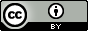 Lizenzhinweis: Die Texte des Dokuments “OER-Muster-Fortbildung: Checkliste” stehen – so nicht anders angegeben – unter der Lizenz CC BY 4.0. Der Name des Urhebers soll bei einer Weiterverwendung wie folgt genannt werden: KOOPERATIVE BERLIN für OER@RLP-Schule. 